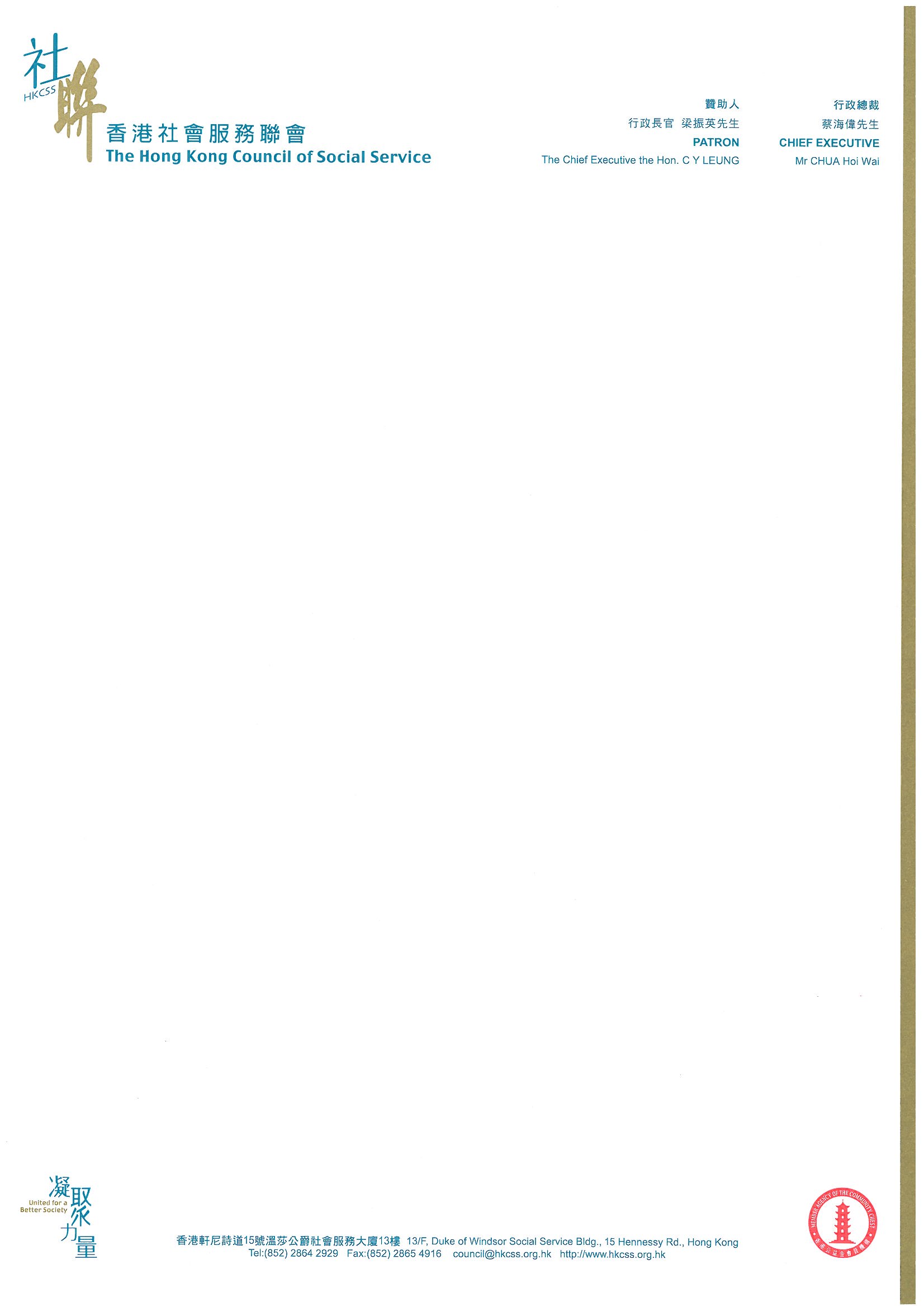 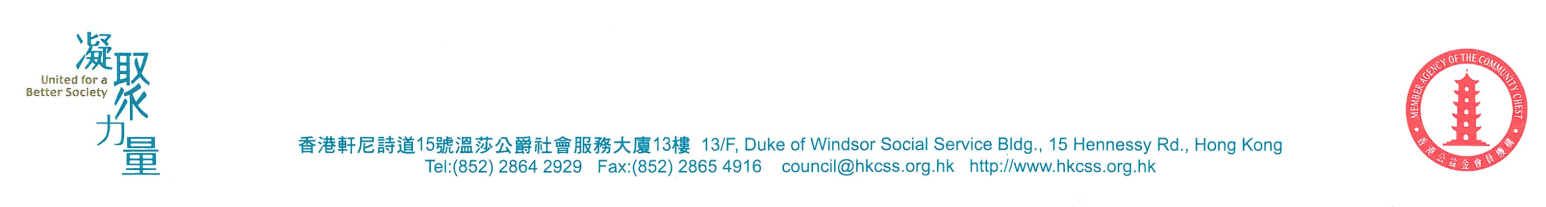 （Policy on Employment of People with Disabilities）The Council is an equal opportunities employer, will operate its employment policy in a way that individuals will be selected, appointed, promoted, developed and treated on the basis of the consistent selection criteria i.e. the job requirement as set out in the conditions of appointment for the respective staff ranges, as well as criteria as laid down in job position.  There shall be equality of opportunity in access to Council facilities and services.  Wherever reasonably practicable, arrangements will be made to ensure that people with disabilities have access to the same facilities as others.The Council encourages applications from all applicants with a disability. Candidates are strongly advised to inform the Council if they have a disability in any way. It should be emphasized that, under existing Council equal opportunity policy, no candidate will be discriminated in any way on grounds of disability. The Council asks candidates to provide this information so that, if they are admitted, it can ensure that the necessary facilities are available.An applicant with disability who meets the entry requirements for the post concerned will not be subject to any shortlisting criteria and will be automatically invited to attend the selection interview.Please provide following information(Note : Candidates with disabilities are considered on equal terms with other applicants. HKCSS may require medical proof of their disability if candidates wish to make use of the selection interview arrangements applicable to candidates with disabilities.)1.Are you a candidate with disability?Are you a candidate with disability?Are you a candidate with disability?Yes□　No□Yes□　No□Yes□　No□2.If yes, please indicate nature and degree of disabilityIf yes, please indicate nature and degree of disabilityIf yes, please indicate nature and degree of disability3.Please specify whether you need special arrangement for taking the examination / attending	an interviewPlease specify whether you need special arrangement for taking the examination / attending	an interviewPlease specify whether you need special arrangement for taking the examination / attending	an interview3.1ExaminationExaminationYes □　No □If yes, please specify the arrangement required for examinationIf yes, please specify the arrangement required for examinationIf yes, please specify the arrangement required for examination3.2InterviewYes □　No □Yes □　No □If yes, please specify the arrangement required for interviewIf yes, please specify the arrangement required for interviewIf yes, please specify the arrangement required for interview